POLICY MANUALTable of Contents Statements……………………………………………………...........1	 Library Media CenterInformation Selection Services………………………………………..........2Reconsideration Procedures………………………………………………5Professional Development Services………………………………………..9Resource Maintenance Services………………………………………….11Instructional Services…………………………………………………………23The Nine Information Literacy Standards for Student Learning……..24Flexible Scheduling…………………………………………………………..25Use & Benefits of Flexible Scheduling…………………………………….26Information Technology Services……………………………………….. .28Technology Use – St. Elmo Policy………………………………………….29Internet Acceptable Use ()……………………………..30Internet Acceptable Use Administrative Procedures………………...31Core Rule for Internet Use……………………………………………….....32                  STATEMENT     The mission of  is to establish a foundationthat promotes success in order to develop competent, well-rounded, valued individuals who are motivated to continue the educational process.     By providing a quality learning environment students will beEmpowered to develop academically, creatively, socially, emotionally,and physically. STATEMENTThe mission of ’s  is to enableeach student to become information literate and effectivelifelong readers.  The program will provide educational and technological opportunities to students and staff in keeping withtheir needs and abilities.  The program will enable individuals to access,analyze, assimilate, and use information effectively.“To ensure that students and staff are effective users of ideas andinformation.”  (Information Power, 1998)											       1INFORMATIONSELECTIONSERVICES2INFORMATION SELECTION SERVICESCRITERIA FOR SELECTION OF RESOURCESThe standard for selection of library media instructional, informational, and recreational resources is determined by the policy of the Board of School Commissioners of Mobile County Public Schools.  Content considerations include how it relates to the curriculum, the existing collection, and the needs and values of the community of St. Elmo.  Items for purchase are evaluated on the basis of:Developmental, cultural, and learning needs of ’s populationOrganization and presentationImportance of the subject matterQuality of production and durabilityAppeal and appropriateness to the students’ reading abilityAccuracy and validityReliability of producers and publishersReputation and significance of the author, artist, composer, etc.Format and priceThe official board policy is as follows on the next page:											                            3SELECTION PROCEDURES  Library Media Specialist evaluates existing collection.  Library Media Specialist consults professionally recognized selection procedures.  Library Media Specialist requests input from teachers, parents, and students through the Library Advisory Committee.  Library Media Specialist replaces worn, missing, or outdated items as needed.  Library Media Specialist accepts or rejects gift materials according to the selection criteria.BUDGET PROCEDUREObtain the total amount allotted for Library Enhancement from the Principal.Survey the faculty to determine items of need.Set a date to meet with the Library Advisory Committee.  Recommended purchases will be discussed at this meeting.  Keep minutes of all committee meetings.Compile the Library Media Budget and present it to the Local School Budget Committee for final approval.					ACQUISITIONS				    COMPILING THE ORDERA record of requested materials will be kept on file.  Selection of materials is made from the “to order” file to meet the goals of St. Elmo’s Library media Program.      WHERE TO ORDERQuality, service, discounts, availability of MARC records, and processing options are considerations when selecting a vendor/jobber.             BINDINGPublisher’s Library Binding and Publisher’s Library Edition are recommended for all school library media centers.                FORMATThe material format must be strong, practical, suitable for its purpose and easy to use.              BARCODESEach school is assigned a specific range of barcode numbers.  The barcode range for St. Elmo Elementary is: 3560400 – 3590400.											                        4RECONSIDERATION PROCEDURESREQUEST FOR APPEALAny member of the school community at St. Elmo Elementary School (administrators, faculty, staff, parents, or students) may raise objection to instructional materials provided by the school media center or central office media center despite the fact that the individuals selecting such materials were duly qualified to make the selection, followed by proper procedure, and observed the criteria for selecting such material.     B.   Persons requesting reconsideration of any instructional material shall complete                     the Citizens Request for Reconsideration of Instructional Materials Form (see            next page) in its entirety.  Each school and the central office will keep on hand            and make available the reconsideration form.  All formal objections to            instructional materials must be made on this form.											      5CITIZENS REQUEST FOR RECONSIDERATION OF INSTRUCTIONAL MATERIALS FORMSchool ______________________________________________Title ________________________________________________	Media Format ____________________________________	Author or Publisher ________________________________	Date of Publication or Production _____________________Request Initiated By:Name _______________________________________________Address _____________________________________________Telephone ___________________________________________Does the person making this request represent a group or organization?	YES				NOIf so, please identify the name of the organization._____________________________________________________________PLEASE ANSWER THE FOLLOWING QUESTIONS.  (ATTACH ADDITIONAL SHEETS IF MORE SPACE IS NEEDED.)1.  Have you read, viewed, or listened to the material in its entirety?			YES				NO2.  Please cite the specific page(s) to which you object and explain your      objections._____________________________________________________________________________________________________3.  What do you identify as the theme of this material? ______________________________________________________________________4.  What good features do you identify? __________________________________________________________________________________5.  For what age group would you recommend this material? __________________________________________________________________6.  In the place of this material, please recommend other material which you consider to be of equal or superior quality for the educational purpose intended.7.  Do you wish to make an oral presentation to the Library Media Committee?			YES				NO_______________________			______________________             DATE						SIGNATURE                       PROCEDURES FOR APPEALA.  The school official or staff member at  receiving a complaint regarding instructional materials shall explain the selection process utilized and the appeal procedures for challenged materials.  The person receiving the complaint shall be courteous, make no commitment, and refrain from voicing personal opinion. 	1.  Written documentation of this contact should be filed with the               school principal.  The material in question shall remain a part of the collection and in use until the reconsideration process is completed.B.  In the event the person making an objection to material is not satisfied with the initial explanation, the person should be referred to the principal who shall explain the selection and reconsideration process but refrain from expressing personal opinion.           1.  If, after consultation, the complainant desires to file a formal                complaint, a copy of the reconsideration form should be given                to the complainant by the principal.The reconsideration form shall be completed and signed by the complainant and filed with the principal and a copy forwarded to the district media supervisor.C.  Any action taken related to challenged materials must be heard by the school’s Library Media Advisory Committee.            1.   Each committee shall read, view, or listen to the material in                  question in its entirety, and reach a professional evaluation                  pertaining to the material.The deliberation and balloting of the Library Advisory     Committee shall be in private.The Library Advisory Committee shall meet to:Hear the concerns expressed by the complainantDiscuss the materials relative to values and faults, appropriateness to grade level, and appropriateness to curriculum.  Weigh values and faults against each other.Form opinions based on the materials as a whole and not on passages pulled out of context.Render a majority decision, in a meeting with a quorum present, choosing one of the following:take no removal actionremove the challenged materiallimit the educational use of the challenged materialplace the material at another grade level4.  Within five (5) days of the Library Advisory Committee’s decision, the      chairperson shall notify the complainant in writing of the decision reached      and advise of the right to appeal.											7                    APPEALED DECISIONS A.  Appeals to the school’s Library Advisory Committee’s decision must        be made within ten (10) working days after formal notification of the            decision.  A written request must be addressed to the district level        Library Advisory Committee.B.  The Mobile County Board of School Commissioners is the final      authority.C.  Requests to reconsider materials which have previously been before       the Board must receive approval of a majority of Board members       before the materials will be reconsidered.   REVIEW OF SELECTION AND APPEAL PROCEDUREA.  The Principal shall review the selection and reconsideration procedures with all staff annually.B.  The staff at  Elmo Elementary School shall be reminded that the       right to object to material is one granted by policies enacted by the      Board of Education and firmly entrenched in law.  They shall also be      reminded of ethical and practical considerations in attempting to      handle complaints with courtesy and integrity.												8PROFESSIONALDEVELOPMENTSERVICES             PRFESSIONAL DEVELOPMENT SERVICES     The library media specialist demonstrates growth through promotion of professional materials, networking, individual and small group consultations, and in-service participation.  The importance of continuing education throughout the professional career is recognized.PROFESSIONAL GROWTH AND DEVELOPMENT WORKSHOPS:EXPOFall Library Media Specialist WorkshopMCPSS Staff Development Workshops, Discovery Education PD, and throughout the School SystemTitle I Staff Development WorkshopsSARIC – Local school in-servicesDiscovery Education Summer InstituteCONFERENCES:Alabama Library Association Conference, springChildren’s Book Festival; March, PROFESSIONAL ASSOCIATIONS:American Library Association () Instructional Media Association (AIMA)Alpha Delta Kappa (ADK)PROFESSIONAL DEVELOPMENT ORGANIZATIONS:Discovery Education Leadership CouncilDiscovery Education Summer Institute      10RESOURCEMAINTENANCESERVICES           RESOURCE MAINENANCE SERVICES’s Library Media collection is composed of different material formats requiring a variety of storage considerations.  In order to assure that all resources are readily accessible and available, standard processing and accurate cataloging of materials is necessary.  The equipment necessary to utilize these materials is also processed and maintained.  Yearly inventories assure that the record of the collection reflects what is actually available for circulation.  A flexible circulation policy and system encourages patrons to borrow materials and ensures maximum use throughout the school, at home, and in the library media center.    PROCESSING NEW MATERIALS AND EQUIPMENT				             BOOKS1.  Check new books against the purchase order and the company’s invoice or packing slip.2.  Indicate books received and note discrepancies on all P.O. copies.  Sign and date appropriate (pink) copy and return it to Accounts Payable.  If pink copy is not available, make a copy of the original, and mark “duplicate pink copy.”  Sign, date, and return to Accounts Payable.  Keep yellow copy for your records.3.  If the book is defective, contact the company.4.  Stamp the book with the  stamp.  Stamp the inside back and front cover and the title page.5.  Record a barcode number on books by writing it on the title page.  Include the following information on the title page: date, funding source, cost, and call number.6.  Apply Accelerated Reader program labels to any AR books.                               NONBOOK MATERIALS1.  Check new materials against the purchase order and the company’s invoice or packing slip.2.  Indicate books received and note discrepancies on all P.O. copies.  Sign and date appropriate (pink) copy and return it to Accounts Payable.  If pink copy is not available, make a copy of the original, and mark “duplicate pink copy.”  Sign, date, and return to Accounts Payable.  Keep yellow copy for your records.3.  If the material is defective, contact the company.4.  Stamp the material with the  stamp.  Label with the following information: date, vendor, funding source, cost, and call number.5.  Obtain MARC records for all audiovisual materials through vendors.												 12LMC EQUIPMENTNote:  This concerns  purchases only.  1.  Check new materials against the purchase order and the company’s invoice or packing slip.2.  Indicate books received and note discrepancies on all P.O. copies.  Sign and date appropriate (pink) copy and return it to Accounts Payable.  If pink copy is not available, make a copy of the original, and mark “duplicate pink copy.”  Sign, date, and return to Accounts Payable.  Keep yellow copy for your records.3.  If the equipment is defective, contact the company.4.  Add new LMC equipment to Destiny Resource or Professional collection including the following:Type of equipmentBrand nameCompanyPrice and funding sourceBarcode numberNOTE:  All computer and school-wide equipment will be entered into the Technology Tracker software program for the fixed asset inventory by the technology coordinator.5.  Write ‘’ on equipment ordered with a permanent marker, engraver, or paint pen.6.   (473-5806) to request a property number for equipment:That costs $500 or more (electrical or non-electrical)That is a high theft item7.  A copy of the purchase order and invoice must be available for  verification.                 CLASSIFICATION PROCEDURES FOR BOOKS,                      NONBOOK MATERIALS, AND EQUIPMENTAll books in ’s  collection are classified according to the latest edition of the Dewey Decimal Classification and Relative Index.  Sears List of Subject Headings is used for subject authority.												13Format:  BOOKSThe following designations are used in classifying books in our media center:CATEGORY					CALL NUMBER DESIGNATIONSEASY						E						First 3 letters of author’s last nameFICTION					F or FIC						First 3 letters of author’s last nameSTORY 					SCCOLLECTION				First 3 letters of author’s last nameCOLLECTIVE					920BIOGRAPHY					First 3 letters of author’s last nameINDIVIDUAL					92BIOGRAPHY					First 3 letters of author’s last nameNONFICTION				Dewey #First 3 letters of author’s last nameREFERENCE					R or REF						Dewey #						First 3 letters of author’s last name						Volume # or YearPROFESSIONAL				P or PRO						Dewey #						First 3 letters of author’s last nameCall number labels are placed one inch from the bottom of the spine of each book and are covered with a protector,Barcode labels are placed on the front cover of each library book, in the upper left hand corner.The non-book materials in ’s  collection are classified according to subject at present.  We will be working toward classifying these items using the Dewey Decimal Classification and Relative Index.Format:  AUDIOVISUALS (AV)’s  equipment is housed in a central location and is available for teachers to check-out throughout the year.  Each equipment item is given a MARC record using MARC Wizard, and can be checked-out using a barcode.Format:  EQUIPMENT  (EQ)										               14             ARRANGING AND HOUSING MATERIALSAll materials in ’s  are arranged so that materials are easily accessible to teachers and students.  Easy and Fiction materials are designated with an “E” or an “F/FIC” and are shelved in alphabetical order by the first three letters in the author’s last name.  Nonfiction, Reference, and Professional materials are shelved according to the Dewey Decimal Classification System.  These materials will be arranged to read from top to bottom, left to right in each section of shelving.  They will be in numerical order first and then alphabetically by the first three letters of the author’s last name.  In ’s  we have the following sections:EasyFictionNonfictionReferenceProfessional (book & non-book)Periodicals       MAINTAINING THE AUTOMATED CATALOG (Destiny)Maintaining the automated catalog is accomplished by following the directions outlined in the Destiny manual.  When new materials are received, we import the MARC records data, using the data disk or downloaded into MARC Wizard Firewall.  MARC Wizard Firewall checks the accuracy of the records before importing into Destiny.Number of Collections: 3Name of Collection/Abbreviation:  St. Elmo Elementary (Regular)						   Bookroom (BR)						   Audio Visual/ AVDestiny password: yrltoc1                  FACILITATING THE CIRCULATION PROCESSIn order to facilitate the circulation process, ’s  will seek to accomplish the following:Provide materials to patronsMaintain records of transactionsNotify patrons of overdue materialsCollect fines for lost/damaged books/materialsGather requested books/materialsEnsure equitable access to media center materials to all patrons15                             MAINTAINING NONPRINT MATERIALSThe library media specialist provides minor, on-site repairs.  If damaged or defective parts cannot be replaced, delete and discard materials.                                MAINTAINING EQUIPMENTThe vendor will service equipment under warranty.  The library media specialist is responsible for the maintenance of equipment that is no longer under warranty.  The library media specialist will provide minor on-site repairs.  Work orders for repairs are submitted using local school procedures.  Online forms are located at:  http://10.32.144.2/actwarecs/ for AV equipment and repairs and http://mcsweb/ for computer repairs.St. Elmo Elementary School LMC equipment that is on our school’s Fixed Asset Inventory and is no longer usable may be discarded by sending a Furniture and Equipment Transfer Form B-7 (http://www.mcpss.com/Forms/FAEquip.pdf) to Distribution Services.  The list must include the specific type of equipment, serial number, property number, reason for discard, and location of items.  This list should be signed and dated by the principal, library media specialist, and the representative from Central Receiving who collects the equipment.  Send a copy of the signed and dated list of discarded items to the Fixed Assets Department (Controller’s Department) to have the items removed from inventory.  Retain a copy of all documentation for your records.Equipment that is not on the school’s Fixed Assets Inventory may be discarded at the discretion of the library media specialist.  No material may be given to an individual for individual use.When equipment is to be transferred to another school, notify the Fixed Assets Department to have the items removed from inventory using the Furniture and Equipment Transfer Form B-7, http://www.mcpss.com/Forms/FAEquip.pdf.  Documentation of specific items, serial numbers, property numbers, and reason for transfer should be signed and dated by the principal, library media specialist, and person transferring the equipment.  Send documentation to Fixed Assets Department and retain a copy for your records.	                                                             MAINTAINING THE COLLECTIONMaintaining the collection ensures that all subjects will be represented in proportions appropriate for the school.										               16                               MINIMUM COLLECTION GUIDELINESAlabama Department of Education Library Media Handbook  at https://mcpss.sharepoint.com/sites/librarymedia/Shared%20Documents/ALSDE%20Library%20Media%20Handbook.pd provides collection suggestions.A report of the actual percentages of  Elmo Elementary School’s LMC can be obtained through Destiny using the Collection Statistics Report.The following percentage chart may be used to help determine the number of books needed in the different areas of the collection.PERCENTAGE OF BOOK COLLECTION PER DEWEY CLASSIFICATIONDewey Number				Subject			Percentage K-6000-099					General Works		2-5100-199					Philosophy			.5200-299					Religion			1-2300-399					Social Sciences		5-10400-499					Languages			.5500-599					Pure Science		10600-699					Useful Arts			10700-799					Fine Arts			5	800-899					Literature			5	900-999					History/Geography	20	F						Fiction			20	E						Easy books/			20-25						Picture books                       RECOMMENDED CORE REFERENCE COLLECTION                                         FOR AN ELEMENTARY SCHOOLA core is a minimum collection of standard information sources needed for student research.Title of Reference Source			      Amount We Need to HaveGeneral Encyclopedia						3Abridged Dictionary						4Unabridged Dictionary						1Thesaurus								1Almanac								1Periodical Index							1Book of Quotations						1Atlas									2Gazetteer/Geographical Dictionary				1Poetry Index							1Biographical Sources						2                                                                                                                           17                           WEEDING THE COLLECTIONGood collection management requires the weeding and discarding of obsolete or worn materials.  This process takes place throughout the school year and follows a systematic manner to ensure that the collection remains current, relevant, inviting, and meets SACS standards.WHY WEED?To utilize available space in the best and most economical wayTo have an up-to-date collectionTo locate books needing rebinding or replacingTo give the best possible service through a collection of quality materialsWHAT TO WEED?Books of poor contentOutdated informationMultiple copies that are not neededBooks of very poor appearanceVolumes on no use or not relevant to the needs of the students and teachersHOW TO WEED?Do one section at a timeTo offset the loss in a section from weeding, be sure to plan purchases that will maintain minimum requirementsThe following links provide excellent ideas on weeding:http://lj.libraryjournal.com/2015/06/managing-libraries/the-art-of-weeding-collection-management/ http://www.librarygirl.net/2013/10/keeping-your-library-collection.html                             GUIDELINES FOR WEEDING000		Generalities			Value determined by use.  Works on						computers are dated after 3-5 years. 						Library Science information should conform						to current practice.100		Philosophy			Discard unused works over 10 years old.200 		Religion			Value determined by use.  Discard poorly						written works.  Collection should contain						basic information about many different						religions.											  18300		Social				Discard outdated social issues not of historic						value.  Controversial issues should be well						represented on both sides.320		Politics/Economics		Books dealing with historical aspects determined by use.  Timely or topical material: discard after 10 years.  Replace with new edition.340		Law				Materials should be kept current.340-350	Government		Discard after 10 years.360		Social Welfare		Check use.  Discard most non-historic materials.370		Education			Keep historical materials only if used, otherwise discard after 10 years.380		Transportation		Discard after 10 years.390		Folklore			Weeding depends on use.  Keep classic works.	400		Language			Keep basic materials.500 		Pure Science		Science books usually out-of-date in 5 years,						except for botany and natural history, 10 yrs.600		Inventions			Discard after 5 years, except for basic618		Medicine			materials, inventions, and anatomy.620		Applied Science		Engineering, mechanics.  Discard after 5 yrs.621		Radio, TV			Discard after 5 years.630		Agriculture			Discard after 5-10 years, depending on content.640		Home Economics		According to use.  Keep mostly current 						materials.650 		Business			Discard after 10 years.660		Chemicals, Food		Discard after 5-10 years depending on content.690		Manufacturing		Discard after 10 years.		Building700		Art, Music			Keep basic material.800		Literature			Keep basic material, especially criticism of classic writers.												19900		History			Keep accurate, factual material.920		Biography			Keep biographies on subjects of permanentimportance.  Replace other biographies ofpermanent importance.  Replace other biographies of mediocre library value as better ones become available.Easy/Fiction					Keep only works of current interest or 						established literary  value.  Weed dated titles						that have not circulated in 3-5 years.			               REFERENCE WORKSEncyclopedias				New sets needed every 5 yearsBibliographies				Seldom of use more than 10 years after copyright.Almanac/Yearbook			Seldom of use after 5 years.  Older almanacs						annually.  Keep 3-5 years for teaching purposes.Index						Discard after 5-10 years depending on type 						of index and use.Atlas						Dated after 5 years.Periodicals					Do not keep longer than 2 years unless 						indexed; then keep 5-10 years depending on						use and storage space.Newspapers					Keep only two weeks to one month.Non-print materials			Discard materials that are dated, in poor						condition, visually uninteresting, or no longer 						used.Equipment					Equipment that is no longer usable in the school						shall be discarded according to policies set 						forth by the Mobile County Public Schools.		                        BOOKS TO BE WITHDRAWNStamp “Discard” on item.Remove anything that identifies school ownership.Delete from the collection by following the procedures outlined in the Athena manual.20                          LOST/DAMAGED LIBRARY MATERIALSIt is the policy of the ’s Library Media Center (LMC) that when a library item is lost the patron must pay the full cost of the item.  If the item is damaged beyond use, then the patron must pay the full cost of the item and will get to keep the item upon payment.  If the item is damaged, but still usable, the patron will only be charged one half the cost of the item, but the item will remain part of the collection at ’s LMC.  It is the policy of  Elmo Elementary School’s LMC that a patron who owes on a lost/damaged item will be unable to check-out another item until that item is paid for, or returned (if lost).                          GUIDELINES FOR INVENTORYInventorying assures the accurate record of your collection a minimum of once a year.  Note:  It is wise to read over the Destiny Inventory tips at:https://www.follettsoftware.com/customerportal/view_trainings.cfm?selVid=1354&w=800&h=600.                                        INVENTORY STEPSTo perform the end-of –the – year inventory, the library media specialist must do the following:weed outdated and damaged items from the collectiondelete weeded items from the collectioninventory collection using Wireless scanner or regular scannerprint and reconcile missing items reportprint and reconcile inventory conflict reportassign lost status to items determined as missing after reconciling the previous reportsprint from Destiny:Collection Statistics ReportCollection Age ReportCollection Value ReportCollection Circulation Reportcomplete the annual reporthttp://www.mcpss.com/curriculum/Library.html (URL may change)												21PROVIDING A WELCOMING ENVRIONMENT IN OUR MEDIA                                      CENTER TO ENCOURAGE USE’s LMC:Provides arranged shelving and seating to facilitate patron comfort and movement.Provides signs to aid patrons in locating materials.Provides an inviting, user-friendly environment.Maintains media in a logical and accessible arrangement.Provides students with the opportunity to be library volunteers to assist others.Teaches students responsibility in checking in their own books at the computers.											  22INSTRUCTIONALSERVICES                       INSTRUCTIONAL SERVICES“In a student-centered school library media program, learning needs take precedence over class schedules, student categorizations, and other logistical concerns.  Flexible, equitable, and far-reaching access to the library media program is essential to the development of a vibrant, active learning community…The school library media program supplies information and ideas through programs and services offered both within the school and beyond.  By providing intellectual and physical access to a full range of information, in a climate that invites learning, honors free inquiry, and respects legal and ethical principles regarding the uses of information and information technology, the program serves as a model for creative, effective, and responsible information use.  The school library media specialist is an information specialist who can guide and promote a student-centered program founded on collaboratively designed policies and procedures that provide flexible and equitable access to information form learning.  Using the information literacy standards for student learning to help all students – regardless of age, ability, cultural, or other considerations – learn to locate, evaluate, and use information, the school library media specialist assumes a critical role in creating a diverse, dynamic, and vibrant learning community.” (Information Power:  Building Partnerships for Learning, Edition 1998)        THE NINE INFORMATION LITERACY STANDARDS                       FOR STUDENT LEARNINGInformation Literacy	Standard 1:  The student who is information literate accesses information       efficiently and effectively.	Standard 2:  The student who is information literate evaluates information       critically and completely.	Standard 3:  The student who is information literate uses information accurately       and creatively.Independent Learning	Standard 4:  The student who is an independent learner is information literate       and pursues information related to personal interests.	Standard 5:  The student who is an independent learner is information literate      and appreciates literature and other creative expressions of information.	Standard 6:  The student who is an independent learner is information literate     and strives for excellence in information seeking and knowledge generation.Social Responsibility	Standard 7:  The student who contributes positively to the learning community      and to society is information literate and recognizes the importance of       Information to a democratic society.	Standard 8:  The student who contributes positively to the learning community      and to society is information literate and practices ethical behavior in regard     to information and information technology.	Standard 9:  The student who contributes positively to the learning community        and to society is information literate and participates effectively in groups to     pursue and generate information.																		24               STUDENT LIBRARY MEDIA CENTER USEIn the  Elmo Elementary Library Media Center, students:Check in their own library books.Return books to the correct cart once they have checked them in.Serve as library helpers on the “Media Moguls” if chosen by their teacher. (Members of the Media Moglus shelve books and assist other students in the library media center.)Look up books on the automated card catalogue by author, title, and subject.Use provided computer on-line services (AVL), Destiny Quest, Discovery.Explore answers to specific questions.Seek teacher requested information (i.e. getting a book for a report topic).Use reference sources to take notes (encyclopedias, etc.)Select recreational reading materials/books.Listen to a special guest/speaker presentationAttend library lessons (when scheduled)                            FLEXIBLE SCHEDULINGThe student-centered library media center program requires flexible and equitable access to information and resources to support student learning and to support curriculum instruction.  Flexible scheduling requires a collaborative effort in planning between the teacher and the library media specialist.  Flexible scheduling “is an organization for instruction, allowing for varying class sizes within and among courses, and providing for instructional groups that meet at varying frequencies and for varying lengths of time…” (The Facts on File Dictionary of Education, Edition 1988)Before 2004, St. Elmo followed a fixed schedule for lessons K-5th, as opposed to a flexible schedule.  Each year the Media Specialist and Principal collaborate to find the best possible scheduling for the Media Center and Media Specialist.Essential to a successful flexible schedule is collaborative planning between the library media specialist and the teacher to develop curriculum based library media activities that provide student-centered learning and classroom related activities.  Monitoring of flexible schedule and careful record keeping will assure that all students are engaged in library media activities routinely.											    25Use of Flexible Scheduling:Follows recommended national guidelines.Ties library media center use to classroom objectives.Allows students and teachers to use the library media center and its resources as needed.Provides access for use of library media center as a learning laboratory.Provides a student-centered environment that promotes independent learning while meeting the individual reading needs of the student.Provides developmentally appropriate activities for all students.                   BENEFITS OF FLEXIBLE SCHEDULINGSTUDENT BENEFITS:Having access to materials and equipment when neededHaving personal attention from the library media specialistHaving opportunities to interact with students of various ability levelsHaving opportunities to work independentlyHaving timely instruction in relevant information skillsHaving access to print and non-print circulationDeveloping an appreciation for lifelong reading    TEACHER BENEFITS:Being able to meet individual needs of studentsBeing able to vary classroom activitiesHaving students use a greater variety of print and non-print resourcesHaving access to resources and equipment for instruction, as neededPlanning instructional and curriculum goals with library media specialistBeing able to concentrate on student-centered learning    PRINCIPAL BENEFITS:Having a learning program that develops independent learnersHaving a program that encourages student responsibilityFostering and encouraging professional cooperationHaving a library media center that enhances school curriculum goals and needsUsing school-owned resources to the fullest extent      26LIFELONG LEARNINGThe library media specialist and teachers collaborate, to ensure that students will become effective users of information.  Students’ ability to think critically increases as they have more opportunities to locate, interpret, analyze, evaluate, and communicate ideas and information.  When these opportunities are integrated throughout the curriculum, students develop a practice that will translate into lifelong learning strategies.              PROMOTING THE The library media specialist at  makes every effort to promote the library media center positively throughout the school and community.  Attention is drawn to the variety of services offered by the LMC and its importance to the overall success of the school.These are some of the ways the LMC is promoted:Book FairsOpen HouseOrientationMaker Space (Cougar Creation Station)Student displays of classroom workMemos to teachersFamily Reading Night (or if done during the day at school)											      27INFORMATIONTECHNOLOGYSERVICESINFORMATION TECHNOLOGY SERVICESThe library media specialist collaborates with administrators and teachers to select, manage, and evaluate appropriate technologies that support the curriculum.  Different policies and procedures must be followed in using these technologies.              TECHNOLOGY USE –  POLICY“Your” computer does not belong to you, rather it belongs to the Mobile County Public School System.  Your internet service is provided by the Mobile County Public School System (MCPSS).  Hardware and software are the property of MCPSS and are not intended for personal use during or after school hours.Do not download or install any software without permission from your local system managers.  This includes software received at workshops provided by the school system.  Software received at workshops belongs to  and not the individual user.You may not install the software or use services of a commercial service provider on Mobile County Public School System equipment.  However, you may send and receive business messages from someone using a commercial service provider. (Example:  You wish to order a catalog from ABC School Supplies and the sales rep. uses AOL (America Online) as his internet service provider.)Local users must not install, copy, use, or send information and software that is protected by copyright.											   29INTERNET ACCEPTABLE USE ()   IFAD (also JCDC)The Board recognizes that as telecommunications and other new technologies shift the ways that information may be accessed, communicated, and transferred by members of society, those changes may also alter instruction and student learning.  The Board generally supports access by students to rich information resources along with the development by staff of appropriate skills to analyze and evaluate such resources.  In a free and democratic society, access to information is a fundamental right of citizenship.Telecommunications, electronic information sources, and networked services significantly alter the information landscape for schools by opening classrooms to a broader array of resources.  In the past, instructional and library media materials could usually be screened prior to use by committees of educators and community members intent on subjection all such materials be consistent with district-adopted guidelines, supporting and enriching the curriculum while taking into account the varied instructional needs, learning styles, abilities, and developmental levels of the students.  Telecommunications, because they may lead to any publicly available fileserver in the world, will open classrooms to electronic information resources which have not been screened by educators for use by students of various ages.Electronic information research skills are now fundamental to preparation of citizens and future employees during an Age of Information.  The Board expects that staff will blend thoughtful use of such information throughout the curriculum and that the staff will provide guidance and instruction to students in the appropriate use of such resources.  Staff will consult the guidelines for instructional materials contained in Board Policy IF and IFAC and will honor the goals for selection of instructional materials contained therein.Students are responsible for good behavior on school computer networks just as they are in a classroom or a school hallway.  Communications on the network are often public in nature.  General school rules for behavior and communications apply (see Code of Conduct).  The network is provided for students to conduct research and communicate with others.  Access to network services will be provided to students who agree to act in a considerate and responsible manner.Independent student use of telecommunications and electronic information resources will be permitted upon submission of permission forms and agreement forms by parents of students and by students themselves.Access to telecommunications will enable students to explore thousands of libraries, databases, and bulletin boards while exchanging messages with people throughout the world.  The Board believes that the benefits to students from access in the form of information resources and opportunities for collaboration exceed the disadvantages.  But ultimately, parents and guardians of minors are responsible for setting and conveying the standards that their children would follow when using media and information sources.  The Mobile County Public School System will not be liable for the actions of anyone, student or staff, connected to the Internet through the school Internet access facility.  All users shall assume full liability – legal, financial, or otherwise- for their actions.The Board authorizes the Superintendent to prepare appropriate procedures for implementing this policy.Statutory Reference: Hearing Held:     Adopted:  				30INTERNET ACCEPTABLE USE ADMINISTRATIVE PROCEDURES  IFAD (also JCDC)										          ProceduresIn order to match electronic resources as closely as possible to the approved district curriculum, district personnel must comply with Board Policy IFAC governing the selection of instructional materials.  In this manner, school personnel will provide developmentally appropriate guidance to students as they make use of Internet resources to conduct research and other studies related to the district curriculum.  All students will be informed by teachers of their rights and responsibilities as users of telecommunication networks prior to gaining access to any network service, either as an individual user or as a member of a class or group.As much as possible, access to Internet information resources will be designed in ways which point students to those resources that have been reviewed and evaluated by the teacher prior to use.  Since students may be able to move beyond those resources to others which have not been evaluated by teachers, they shall be provided with guidelines and lists of resources particularly suited to the learning objectives.Students may pursue research on the Internet independent of teacher supervision only if they have been granted parental permission and have submitted all required forms.  Permission is not transferable and may not be shared.With the complex networking and easy access to systems available worldwide through the Internet users and the parents of users should understand that school district personnel cannot control the content of information residing on the Internet.  Users and parents of users should be advised that some locations on the Internet may contain materials considered to be defamatory, inaccurate, abusive, obscene, sexually oriented, or illegal.  The Mobile County Public School System does not condone the use of such materials and does not permit usage of such material in the school environment.  Parents should be aware of the existence of such materials and monitor home usage of the Internet (if available).  Students bringing such materials into the school environment will be dealt with according to the Code of Conduct along with the termination of access privileges.											       31       CORE RULES FOR INTERNET USE        IFAD (also JCDC)							     ProceduresThe use of Internet resources is a privilege, not a right, and inappropriate use will result in a cancellation of those privileges as well as punishment for such violations as prescribed in the Code of Conduct.  Unacceptable uses of Internet include the following:Using profanity or obscenity.Copying and/or distributing commercial software in violation of copyright law.Ordering services or merchandise from other agencies that have Internet access.  All matters concerning the merchandise and services ordered from a seller, including but not limited to purchase terms, payment terms, warranties, guarantees, maintenance and delivery, are solely between the seller and the user.  The Mobile County Public School System makes no warranties or representations whatsoever with regard to any goods or services provided by the seller and expressly forbids these transactions originating from the school system Internet access. The Mobile County Public School System and school system personnel shall not be a party to these transactions or be liable for any costs or damages arising out of the actions of sellers.Using the network for financial gain, for commercial activity, or for any illegal activityAltering .and forwarding personal communication without the author’s prior consent.Spoofing or otherwise attempting to send anonymous messages of any kind.Lending your password to other students and/or adults.Using the network to access a file that contains pornography, inflammatory material, inappropriate material, or any material not specifically related to the instructional lesson, objective, or assignment. Using copyrighted materials in reports without permission.Publicizing your home address or phone number.Creating a computer virus and placing it on the network.Using the network for sending/receiving a large number of personal messages.Using the network to send/receive inflammatory message.All users should be aware that the inappropriate use of Internet information resources can be a violation of local, state, and federal laws.											       3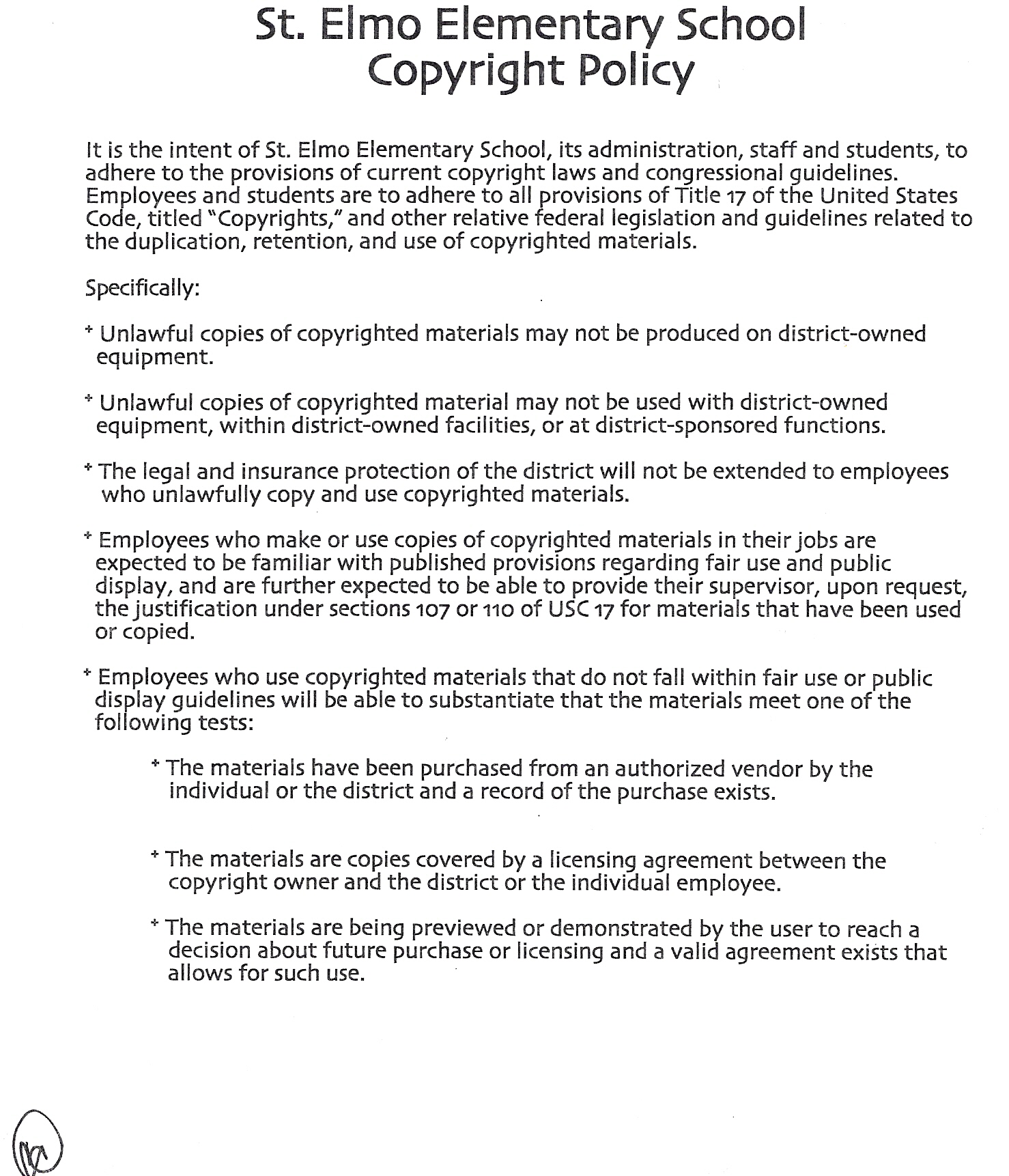 